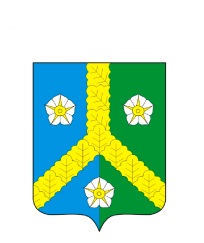  В связи с вступившими в законную силу изменениями в ст.54 Федерального закона от 06 октября 2003г.  №131-ФЗ «Об общих принципах организации местного  самоуправления в Российской Федерации», рассмотрев протест прокурора Комсомольского района Чувашской Республики № 03-01-2017 от 06.04.2017 Собрание депутатов Комсомольского сельского поселения Комсомольского района Чувашской Республики р е ш и л о:1. Решение Собрания депутатов Комсомольского сельского поселения Комсомольского района Чувашской Республики 2/18 от 27.12.2005 «Об утверждении Порядка формирования, размещения, исполнения и контроля за использованием муниципального заказа» признать утратившим силу.2. Настоящее решение опубликовать в информационном бюллетене «Вестник Комсомольского сельского поселения».Председатель Собрания депутатовКомсомольского сельского поселения                                             В.Т.Павлов   ЧĂВАШ РЕСПУБЛИКИ         КОМСОМОЛЬСКИ РАЙОНĚ      ЧУВАШСКАЯ РЕСПУБЛИКА        КОМСОМОЛЬСКИЙ РАЙОН КОМСОМОЛЬСКИ ЯЛ   ПОСЕЛЕНИЙĚН ДЕПУТАТСЕН ПУХĂВĚ ЙЫШĂНУ                  12.04. 2017 с.  № 2/55       Комсомольски ялěСОБРАНИЕ ДЕПУТАТОВ КОМСОМОЛЬСКОГО СЕЛЬСКОГО  ПОСЕЛЕНИЯ  РЕШЕНИЕ12.04.2017 г. № 2/55село КомсомольскоеО признании утратившим силу решения Собрания депутатов Комсомольского сельского поселения Комсомольского района Чувашской Республики № 2/18 от 27.12.2005 «Об утверждении Порядка формирования, размещения, исполнения и контроля за использованием муниципального заказа».О признании утратившим силу решения Собрания депутатов Комсомольского сельского поселения Комсомольского района Чувашской Республики № 2/18 от 27.12.2005 «Об утверждении Порядка формирования, размещения, исполнения и контроля за использованием муниципального заказа».